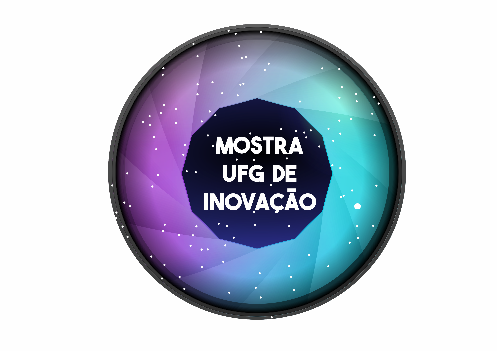 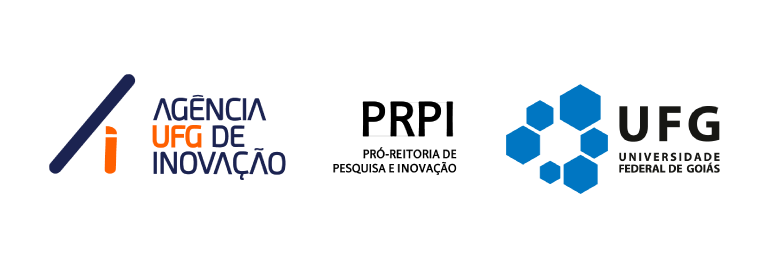 II Mostra UFG de Inovação – CONPEEX – Ficha de InscriçãoGrupo de Pesquisa/Laboratório:  ____________________________________________________Pesquisador de Contato: __________________________________________________________Unidade Acadêmica: _____________________________________________________________Telefones de contato: (    ) _____________________  celular: (    ) _________________________e-mail: ________________________________________________________________________Modalidade de exposição pretendida:(   ) estande                      (   ) pôsterEstandes - é obrigatória a disponibilidade de atendimento por parte de no mínimo um pesquisador durante todo o período da Mostra. Pôsteres eletrônicos - os pesquisadores deverão fornecer um vídeo ou apresentação em ppt, com cerca de 2 minutos, conforme modelo que será fornecido pela Comissão Organizadora da Mostra.Breve descrição das pesquisas realizadas com viés de inovação tecnológica que pretende apresentar:________________________________________________________________________________________________________________________________________________________________________________________________________________________________________________________________________________________________________________________________________________________________________________________________________________________________________________________________________________________________________________________________________________________________________________________________________________________________________________Declaro estar ciente das regras da presente chamada.__________________________________                       AssinaturaAs inscrições serão feitas por meio de envio dessa ficha para o e-mail: prpi@ufg.br até o dia 28/08/2019. 